Handboek natuurkundedidactiek | hoofdstuk 5: Vaardigheidsontwikkeling5.5	ModellerenCursusactiviteit | ModelleeropdrachtenModelleren van dynamische processenInleidingDe volgende opdrachten zijn bedoeld als een eerste verkenning van het modelleren van dynamische processen met de modelleersoftware Coach6. Maak een keuze voor één of meer opdrachten, en een keuze voor werken met een tekstmodel of een grafisch model. Sla bij elke opdracht de computermodellen op met een naar de opdracht verwijzende naam. In het volgende onderdeel van de workshop wordt van je verwacht dat je één of meer van de gebouwde computermodellen in een presentatie kunt toelichten.Opdrachten1	Basismodel radioactief vervalHet basismodel van radioactief verval in Coach is weergegeven in figuur 1. In dit model zijn de voorraadgrootheid N (aantal instabiele kernen) en de uitstroomgrootheid A (activiteit) gekozen op grond van de differentiaalvergelijking van het vervalproces: dN = –A·dt Voor de rekengrootheden A (activiteit) en λ (vervalconstante) in dit model gelden de volgende relaties: A = λ·N en λ = (ln2)/t1/2. Figuur 1 – Basismodellen van radioactief verval in de vorm van een tekstmodel (links) en een grafisch model (rechts) in Coach6.	Bouw dit model in Coach. Voeg een N,t- en een A,t-diagram toe. Test het gebouwde model: ga na of het model kwalitatief en kwantitatief de juiste resultaten levert. 	Onderzoek met dit model de relatie tussen de activiteit van een radioactieve bron en de halveringstijd van het nuclide bij steeds hetzelfde aantal instabiele kernen op het begintijdstip t = 0 s.2	Moeder-dochtervervalEen instabiel nuclide vervalt tot een stabiel nuclide of een instabiel nuclide. In dat laatste geval is sprake van een moeder-dochterverval, waarbij het dochternuclide ook instabiel is.	Ontwerp en bouw – uitgaande van het basismodel voor radioactief verval uit opdracht 1 – een model van het moeder-dochterverval. Maak de activiteit van het moeder- en dochternuclide en de totale activiteit zichtbaar in één A,t-diagram. Test het gebouwde model: ga voor zover mogelijk na of het model kwalitatief en kwantitatief de juiste resultaten levert.	Onderzoek met dit model het verloop van het vervalproces bij verschillende waarden van de verhouding tussen de halveringstijden van het moeder- en dochternuclide (van t1/2_m >> t1/2_d tot t1/2_m << t1/2_d).3	Basismodel kracht en bewegingDe basisvergelijkingen van de mechanica zijn beperkt tot de relatie tussen resulterende kracht Fres en versnelling a en de definities van versnelling a en snelheid v: Fres = m·a, a = Δv/Δt en v = Δs/Δt.	Ontwerp en bouw een basismodel voor kracht en beweging waarin de beweging zichtbaar is in zowel een v,t-diagram als een s,t-diagram.	Test het gebouwde model: ga na of het model kwalitatief en kwantitatief de juiste resultaten levert bij een beweging onder invloed van een resulterende kracht nul (eenparige beweging) en een constante resulterende kracht (eenparig versnelde beweging).4	Uitglijdende schaatserLos het praktijkprobleem van figuur 2 op door aanpassing/uitbreiding van het basismodel voor kracht en beweging uit opdracht 3.Figuur 2 – Praktijkprobleem uitglijdende schaatser: vraagstelling en fysische informatie.5	Afdalende wielrennerLos het praktijkprobleem van figuur 3 op door aanpassing/uitbreiding van het basismodel voor kracht en beweging uit opdracht 3. Figuur 3 – Praktijkprobleem afdalende wielrenner: vraagstelling en fysische informatie.6	TrillingBij de meeste bewegingen heb je te maken met een snelheidsafhankelijke kracht, zoals de luchtwrijvingskracht. Er zijn echter ook bewegingen waarbij je te maken hebt met een afstandsafhankelijke kracht. Een voorbeeld is de beweging van een massa-veersysteem onder invloed van de zwaartekracht Fz en de afstandsafhankelijke veerkracht Fv = C·u. Hierin is C de veerconstante en u de uitrekking van de veer. 	Ontwerp, bouw en test een computermodel voor de trilling van een massa-veersysteem als uitbreiding van het basismodel voor kracht en beweging uit opdracht 3.	Onderzoek met het model het effect van variaties in de beginuitwijking (amplitudo), de massa van het voorwerp en/of de veerconstante van de veer. Ga ook na hoe de trilling verandert als je in het model een snelheidsafhankelijke wrijvingskracht Fw = cv opneemt.7	ResonantieEen voorwerp aan een veer voert een trilling uit: zie opdracht 6. Voor de eigenfrequentie fo van zo’n massa-veersysteem geldt: . We kunnen dit systeem een gedwongen trilling opleggen door het ophangpunt van de veer te laten trillen met een frequentie f en een (kleine) amplitudo. Dat betekent een extra, ‘van buitenaf opgedrongen’ kracht Fd op het massa-veersysteem. Deze extra kracht Fd varieert sinusvormig in de tijd t, en wordt gegeven door de volgende formule: Fd = Fd,msin (2ft). Hierin is Fd,m de maximale waarde van de extra kracht, en f de frequentie waarmee deze extra kracht het ophangpunt laat trillen. Door het opleggen van zo’n gedwongen trilling kan resonantie optreden, waarbij de amplitudo van de trilling van het massa-veersysteem een zeer grote waarde krijgt.	Ontwerp, bouw en test een computermodel voor de gedwongen trilling van een massa-veersysteem als uitbreiding van het model van een trilling uit opdracht 6.	Onderzoek met het model bij welke frequentie f van de gedwongen trilling resonantie optreedt bij een massa-veersysteem met een eigenfrequentie fo. Neem in het model een snelheidsafhankelijke wrijvingskracht Fw = cv op, om te vermijden dat de amplitudo van de trilling voortdurend blijft toenemen.8	Planeetbaan	De baan van een planeet rond de zon is een combinatie van bewegingen in de x- en y-richting onder invloed van de gravitatiekracht Fg = G·M·m/r2. Voor de componenten van de gravitatiekracht in de x- en y-richting geldt (zie figuur 4): Fg,x = –Fg·x/r en Fg,y = –Fg·y/r. En voor de afstand r tussen de planeet en de zon geldt: .		Ontwerp, bouw en test een computermodel voor de beweging van een planeet rond de zon als uitbreiding van het basismodel voor kracht en beweging uit opdracht 3. Maak de baan van de planeet zichtbaar in een x,y-diagram. Ga na hoe je het modelresultaat – en dat is in eerste instantie meestal een ellipsbaan – kunt veranderen in een cirkelbaan.		Onderzoek met het model de relatie tussen de baanstraal r en de baansnelheid v van de planeten in het zonnestelsel, ervan uitgaande dat deze in cirkelbanen rond de zon bewegen. Ga na of de modelresultaten voldoen aan de theoretische relatie v2·r = G·M. Deze relatie volgt uit het feit dat de gravitatiekracht Fg op een planeet de voor een cirkelbaan benodigde middelpuntzoekende kracht Fmpz levert: Fg = Fmpz.9	Basismodel warmte en temperatuurDe basisvergelijking van een model voor warmte en temperatuur is de definitie van het vermogen P: P = ΔE/Δt. De (absolute) temperatuur T van een voorwerp is in een computermodel te definiëren als het quotiënt van ‘iets als’ de ‘energie-inhoud’ Einh en de warmtecapaciteit C van het voorwerp:T = Einh/C. 	Ontwerp en bouw een basismodel voor warmte en temperatuur waarin de temperatuur van een voorwerp bij opwarmen en/of afkoelen zichtbaar is in een T,t-diagram.	Test het gebouwde model: ga na of het model kwalitatief en kwantitatief de juiste resultaten levert bij een constant ingaand vermogen (opwarmen zonder warmteafgifte), bij een temperatuurafhankelijk uitgaand vermogen (afkoelen onder invloed van een temperatuurverschil tussen voorwerp en omgeving) en bij een combinatie van beide processen (opwarmen met warmteafgifte).10	BroeikaseffectIn deze opdracht maak je computermodellen van een Aarde zonder en met atmosfeer voor onderzoek van het broeikaseffect. Gebruik hierbij de fysische modellen van een Aarde zonder en met atmosfeer in figuur 5 en 6. 	Ontwerp, bouw en test een computermodel van een gemiddelde Aarde zonder atmosfeer, uitgaande van het basismodel voor warmte en temperatuur uit opdracht 9. Voorspel het effect van variaties in de zonneconstante SZ en de albedo α van het aardoppervlak op de evenwichtstemperatuur. Controleer je voorspellingen met het computermodel.	Ontwerp, bouw en test een uitbreiding van dit eerste model tot een computermodel van een gemiddelde Aarde met atmosfeer. Voorspel het effect van variaties in de zonneconstante SZ, de albedo α van het aardoppervlak en de absorptie-/emissiecoëfficiënt ε van de atmosfeer (die afhankelijk is van de concentratie broeikasgassen) op de evenwichtstemperaturen. Controleer je voorspellingen met het computermodel.Figuur 5 – Fysisch model van een Aarde zonder atmosfeer: het op een aardlaag van 1 m2 invallend, gereflecteerd, geabsorbeerd en uitgestraald vermogen. Voor de albedo van een ‘kaal’ aardoppervlak geldt: α ≈ 0,1. Voor het berekenen van de temperatuur T aan het aardoppervlak uit de ‘energie-inhoud’ van de aardlaag is de warmtecapaciteit Card van die laag nodig (T = Einh,ard/Card). Neem daarvoor Card = 6,5·105 J/K.Figuur 6 – Fysisch model van een Aarde met atmosfeer: het op een aardlaag en een daarboven liggende atmosfeerlaag van 1 m2 invallend, gereflecteerd, geabsorbeerd en uitgestraald vermogen. Voor de albedo van het huidige aardoppervlak en voor de absorptie-/emissiecoëfficiënt van de huidige atmosfeer geldt: α ≈ 0,3 en ε ≈ 0,8. Voor het berekenen van de temperatuur Tatm van de atmosfeer uit de ‘energie-inhoud’ van de atmosfeerlaag is de warmtecapaciteit Catm van die laag nodig (Tatm = Einh,atm/Catm). Neem daarvoor Catm = 3·106 J/K.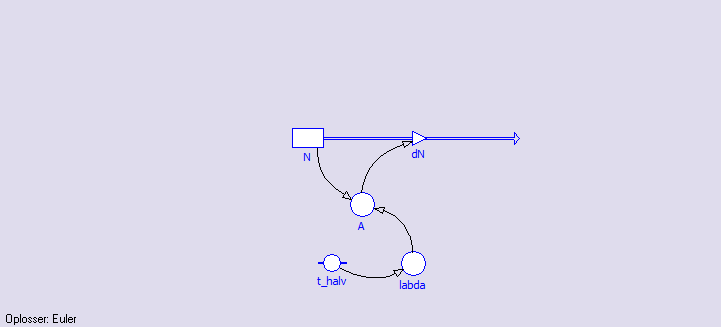 Gegevensvb = 16 m/scg = 0,0034m = 75 kgcw = 0,70A = 0,60 m2 ρ = 1,02 kg/m3PraktijkprobleemHet ijsstadion van Calgary in Canada is een zogenaamde ‘hooglandbaan’. Door de grote hoogte waarop de baan ligt, is de luchtwrijvingskracht op een schaatser er relatief klein. Topsprinters beweren dat je in Calgary na de sprint wel een volle ronde van 400 m kunt doorglijden. Klopt die bewering?De twee krachten op een uitglijdende schaatser zijn de glijwrijvingskracht Fw,g (tussen de schaatsen en het ijs) en de luchtwrijvingskracht Fw,l:	Fw,g = cgFn = cgmg. Hierin is cg de glijwrijvingscoëfficiënt, Fn de normaalkracht (van het ijs op de schaatser), m de massa van de schaatser en g de zwaartekrachtconstante (9,8 N/kg).	Fw,l = ½cwAρv2. Hierin is cw de luchtwrijvingscoëfficiënt, A het frontaal oppervlak van de schaatser, ρ de dichtheid van de lucht en v de snelheid van de schaatser.Gegevensvb = 0 m/sm = 80 kgα = 10·2π/360 (10°)cr = 0,0020cw = 0,80A = 0,40 m2 ρ = 1,125 kg/m3PraktijkprobleemEen wielrenner tijdens de afdaling in een bergetappe… Wie gaat er in een afdaling zonder te trappen sneller: een zware of een lichte wielrenner?De drie krachten op een afdalende wielrenner zijn de rolwrijvingskracht Fw,r (tussen de banden en het wegdek), de luchtwrijvingskracht Fw,l en de component Fz,x van de zwaartekracht langs de helling:	Fw,r = crFn = crmg·(cos α). Hierin is cr de rolwrijvingscoëfficiënt, Fn de normaalkracht (van het wegdek op de wielrenner), m de massa van de wielrenner, g de zwaartekrachtconstante (9,8 N/kg) en α de hellingshoek.	Fw,l = ½cwAρv2. Hierin is cw de luchtwrijvingscoëfficiënt, A het frontaal oppervlak van de wielrenner, ρ de dichtheid van de lucht en v de snelheid van de wielrenner.	Fz,x = Fz·(sin α) = m·g·(sin α). Hierin is Fz de zwaartekracht op de wielrenner, m de massa van de wielrenner, g de zwaartekrachtconstante (9,8 N/kg) en α de hellingshoek.